Friends of Bullers Wood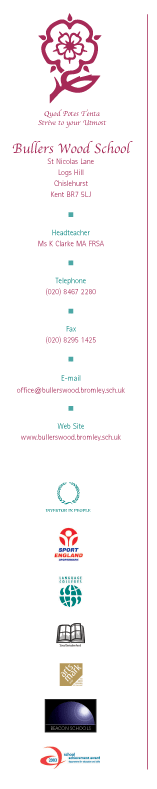 Registered Charity 1024413Dear Parents and CarersFriends of Bullers Wood – Supporting the studentsWho we areFriends of Bullers Wood (“FoBW”) is a charity run by parents, staff and governors to provide support to the school.  The contributions letter attached sets out how you can help us financially; However, we value and need your time and ideas as much as any monetary contribution.We run a number of fund raising events and assist the school when it requests helpers for various events. For example, each year we support the school concert and play, quiz night, Summer and Christmas Fayres, Sports Day and Enterprise Week for students in the summer term finding inspiring speakers and providing help.How you can help and get involvedWilling handsWe need as many parents as possible to help us run these events and run FoBW. If you can help us (even if only once or twice a year) we’d love to hear from you.SponsorshipIncreasingly we are looking to partner with local businesses to provide sponsorship and prizes.  We’ve had considerable success this year finding sponsorship for events and purchases of vital equipment for students.  We need assistance in building on this going forwards. Social MediaWe’re on Facebook and Twitter and would value your support.  The more followers we can get the greater the reach we can offer to would-be business sponsors.  Please take a moment to follow us and regularly “like” our posts and respond to requests for assistance.    How funds have been usedAll the funds raised by FoBW directly benefit our students.  Over recent years, items we have purchased include:Science kit for a school laboratory that would otherwise have been out-of-operation until the school could afford equipment;Construction and fit out of sixth form common room;New computers for the Art Department to replace previous kit that had become unusable due to age;Sound system repairs for the school hall to ensure that the school productions could take place and be heard;Funding the eco classroom built for sixth form students;Funding the construction of the covered area for eating by the Cube. You will always be welcomeWe meet in the school library at 7pm-8pm in the second week of each half term to plan how to support the school.  All parents and carers are automatically members and we would love to see you there.If you’d like to come to our next meeting, would like to join our mailing list to be kept up to date with our news or have any ideas please do email us at friends@bullerswood.bromley.sch.ukBest wishes, Helen Stevens (Chair) FoBW and Helen Tricard (Deputy Chair) FoBW